CALCIO A CINQUESOMMARIOSOMMARIO	1COMUNICAZIONI DELLA F.I.G.C.	1COMUNICAZIONI DELLA L.N.D.	1COMUNICAZIONI DEL COMITATO REGIONALE MARCHE	1NOTIZIE SU ATTIVITA’ AGONISTICA	2COMUNICAZIONI DELLA F.I.G.C.COMUNICAZIONI DELLA L.N.D.COMUNICAZIONI DEL COMITATO REGIONALE MARCHEPer tutte le comunicazioni con la Segreteria del Calcio a Cinque - richieste di variazione gara comprese - è attiva la casella e-mail c5marche@lnd.it; si raccomandano le Società di utilizzare la casella e-mail comunicata all'atto dell'iscrizione per ogni tipo di comunicazione verso il Comitato Regionale Marche. NOTIZIE SU ATTIVITA’ AGONISTICACOPPA ITALIA CALCIO A 5TABELLONELa Società JESI CALCIO A 5 si è aggiudicata la Coppa Italia Calcio a Cinque Serie C.QUARTI DI FINALEOSTRENSE – REAL ANCARIA					4-7JESI CALCIO A 5 – GROTTACCIA 2005				2-1CAMPOCAVALLO – PIEVE D’ICO CALCIO A 5			5-3POL.CAGLI SPORT ASSOCIATI – REAL SAN GIORGIO	5-2SEMIFINALIREAL ANCARIA – JESI CALCIO A 5				1-5CAMPOCAVALLO – POL.CAGLI SPORT ASSOCIATI 		2-1FINALEJESI CALCIO A 5 – CAMPOCAVALLO				6-4RISULTATIRISULTATI UFFICIALI GARE DEL 06/01/2019Si trascrivono qui di seguito i risultati ufficiali delle gare disputateGIUDICE SPORTIVOIl Giudice Sportivo, Marco Marconi, nella seduta del 06/01/2019, ha adottato le decisioni che di seguito integralmente si riportano:GARE DEL 6/ 1/2019 PROVVEDIMENTI DISCIPLINARI In base alle risultanze degli atti ufficiali sono state deliberate le seguenti sanzioni disciplinari. A CARICO CALCIATORI NON ESPULSI DAL CAMPO SQUALIFICA PER UNA GARA PER RECIDIVA IN AMMONIZIONE (II INFR) AMMONIZIONE I infr DIFFIDA 							                                                                     F.to IL GIUDICE SPORTIVO 						   	           Marco MarconiCOPPA ITALIA FEMM.LE CALCIO A5TABELLONELa Società CANTINE RIUNITE CSI si è aggiudicata la Coppa Italia Calcio a Cinque Femminile.SEMIFINALIPIANDIROSE – LF JESINA FEMMINILE					4-2CANTINE RIUNITE CSI – FUTSAL 100 TORRI				5-1FINALEPIANDIROSE – CANTINE RIUNITE CSI					2-3RISULTATIRISULTATI UFFICIALI GARE DEL 06/01/2019Si trascrivono qui di seguito i risultati ufficiali delle gare disputateGIUDICE SPORTIVOIl Giudice Sportivo, Marco Marconi, nella seduta del 06/01/2019, ha adottato le decisioni che di seguito integralmente si riportano:GARE DEL 6/ 1/2019 PROVVEDIMENTI DISCIPLINARI In base alle risultanze degli atti ufficiali sono state deliberate le seguenti sanzioni disciplinari. A CARICO CALCIATORI NON ESPULSI DAL CAMPO AMMONIZIONE I infr DIFFIDA 							F.to IL GIUDICE SPORTIVO 						   	           Marco MarconiCOPPA MARCHE UNDER 21 CALCIO A CINQUETABELLONELa Società C.U.S. ANCONA si è aggiudicata la Coppa Marche Calcio a Cinque Under 21.SEMIFINALIAUDAX 1970 S.ANGELO – U.MANDOLESI CALCIO 	2-0C.U.S. ANCONA – REAL S.COSTANZO CALCIO 5	8-3FINALEAUDAX 1970 S.ANGELO – C.U.S. ANCONA		5-6RISULTATIRISULTATI UFFICIALI GARE DEL 06/01/2019Si trascrivono qui di seguito i risultati ufficiali delle gare disputateGIUDICE SPORTIVOIl Giudice Sportivo, Marco Marconi, nella seduta del 06/01/2019, ha adottato le decisioni che di seguito integralmente si riportano:GARE DEL 6/ 1/2019 PROVVEDIMENTI DISCIPLINARI In base alle risultanze degli atti ufficiali sono state deliberate le seguenti sanzioni disciplinari. A CARICO CALCIATORI NON ESPULSI DAL CAMPO AMMONIZIONE I infr DIFFIDA                                                                                    F.to IL GIUDICE SPORTIVO 						   	                    Marco MarconiCOPPA MARCHE UNDER 17 CALCIO A CINQUETABELLONELa Società HELVIA RECINA FUTSAL RECA si è aggiudicata la Coppa Marche Calcio a Cinque Under 17.SEMIFINALIREAL S.COSTANZO CALCIO 5 – REAL FABRIANO			5-1HELVIA RECINA FUTSAL RECA – AUDAX 1970 S.ANGELO		6-2FINALEREAL S.COSTANZO CALCIO 5 – HELVIA RECINA FUTSAL RECA	1-6RISULTATIRISULTATI UFFICIALI GARE DEL 06/01/2019Si trascrivono qui di seguito i risultati ufficiali delle gare disputateGIUDICE SPORTIVOIl Giudice Sportivo, Marco Marconi, nella seduta del 06/01/2019, ha adottato le decisioni che di seguito integralmente si riportano:GARE DEL 6/ 1/2019 PROVVEDIMENTI DISCIPLINARI In base alle risultanze degli atti ufficiali sono state deliberate le seguenti sanzioni disciplinari. A CARICO CALCIATORI ESPULSI DAL CAMPO SQUALIFICA PER UNA GARA/E EFFETTIVA/E AMMONIZIONE I infr DIFFIDA                                               F.to IL GIUDICE SPORTIVO 						   	           Marco MarconiPubblicato in Ancona ed affisso all’albo del C.R. M. il 06/01/2019.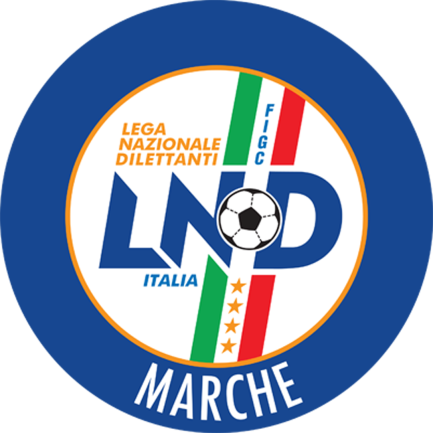 Federazione Italiana Giuoco CalcioLega Nazionale DilettantiCOMITATO REGIONALE MARCHEVia Schiavoni, snc - 60131 ANCONACENTRALINO: 071 285601 - FAX: 071 28560403sito internet: marche.lnd.ite-mail: c5marche@lnd.itpec: marche@pec.figcmarche.itStagione Sportiva 2018/2019Comunicato Ufficiale N° 62 del 06/01/2019Stagione Sportiva 2018/2019Comunicato Ufficiale N° 62 del 06/01/2019Quarti di Finale 03/01/2019Semifinali05/01/2019Finale06/01/2019VincenteGara n° 1pos. 1 OSTRENSEpos. 1 OSTRENSEREAL ANCARIAGara n° 1pos. 2 REAL ANCARIApos. 2 REAL ANCARIAJESI CALCIO A 5Gara n° 2pos. 3 JESI CALCIO A 5pos. 3 JESI CALCIO A 5JESI CALCIO A 5Gara n° 2pos. 4 GROTTACCIA 2005pos. 4 GROTTACCIA 2005JESI C5Gara n° 3pos. 5 CAMPOCAVALLOpos. 5 CAMPOCAVALLOCAMPOCAVALLOGara n° 3pos. 6 PIEVE D’ICO CALCIO A 5pos. 6 PIEVE D’ICO CALCIO A 5CAMPOCAVALLOGara n° 4pos. 7 POL.CAGLI SPORT ASS.pos. 7 POL.CAGLI SPORT ASS.POL.CAGLI SPORT ASS.Gara n° 4pos. 8 REAL SAN GIORGIOpos. 8 REAL SAN GIORGIOMULINARI MATTEO(CAMPOCAVALLO)MAMMOLI ROCCO(JESI CALCIO A 5)Semifinali04/01/2019Finale06/01/2019VincenteGara n° 1pos. 1 PIANDIROSEpos. 1 PIANDIROSEPIANDIROSEGara n° 1pos. 2 LF JESINA FEMMINILEpos. 2 LF JESINA FEMMINILECANTINE RIUNITEGara n° 2pos. 3 CANTINE RIUNITE CSIpos. 3 CANTINE RIUNITE CSICANTINE RIUNITE CSIGara n° 2pos. 4 FUTSAL 100 TORRIpos. 4 FUTSAL 100 TORRIMANNELLA ANGELA MARIA(CANTINE RIUNITE CSI)STRAPPATO MARTINA(PIANDIROSE)Semifinali02/01/2019Finale06/01/2019VincenteGara n° 1pos. 1 AUDAX 1970 S.ANGELOpos. 1 AUDAX 1970 S.ANGELOAUDAX 1970 S.ANGELOGara n° 1pos. 2 U.MANDOLESI CALCIOpos. 2 U.MANDOLESI CALCIOC.U.S. ANCONAGara n° 2pos. 3 C.U.S. ANCONApos. 3 C.U.S. ANCONAC.U.S. ANCONAGara n° 2pos. 4 REAL S.COSTANZOpos. 4 REAL S.COSTANZOPUPILLI ALESSANDRO(C.U.S. ANCONA)Semifinali05/01/2019Finale06/01/2019VincenteGara n° 1pos. 1 REAL S.COSTANZOpos. 1 REAL S.COSTANZOREAL S.COSTANZOGara n° 1pos. 2 REAL FABRIANOpos. 2 REAL FABRIANOHELVIA RECINA Gara n° 2pos. 3 HELVIA RECINA FUTSALpos. 3 HELVIA RECINA FUTSALHELVIA RECINA FUTSALGara n° 2pos. 4 AUDAX 1970 S.ANGELOpos. 4 AUDAX 1970 S.ANGELOBARBANTI EDOARDO(REAL S.COSTANZO CALCIO 5)BARBANTI EDOARDO(REAL S.COSTANZO CALCIO 5)MURGO GABRIELE(REAL S.COSTANZO CALCIO 5)Il Responsabile Regionale Calcio a Cinque(Marco Capretti)Il Presidente(Paolo Cellini)